Педагог Симакова Ирина ГеоргиевнаИзостудия «Радуга»Программа «Акварелька»21.04.2020.   Группа №1, 1 год обучения (Эстетическая группа)Занятие №1,   часть 1.  Рисование.Тема: «Рисование сказочных героев по сказке «Колобок»»1.Вступительная часть:     Ребята, сегодня мы с вами рисуем мишку из сказки «Колобок». 3.Практическая работа: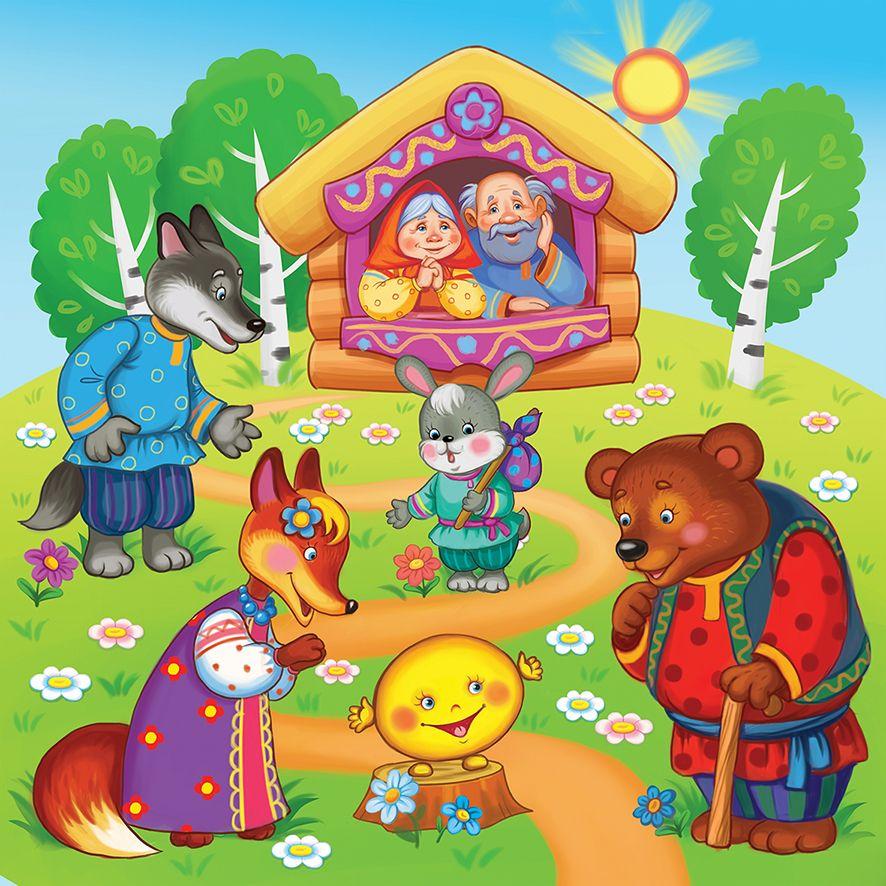 -Работа в карандаше.-Работа в цвете (цветные карандаши, гуашь)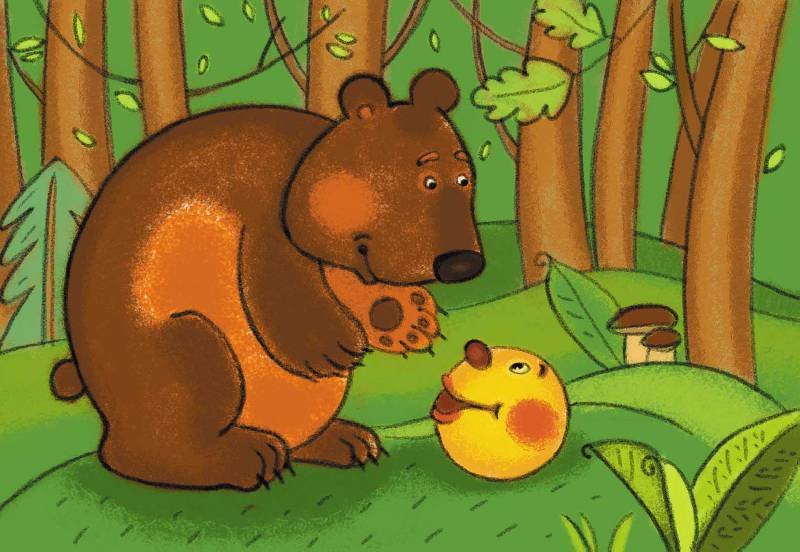 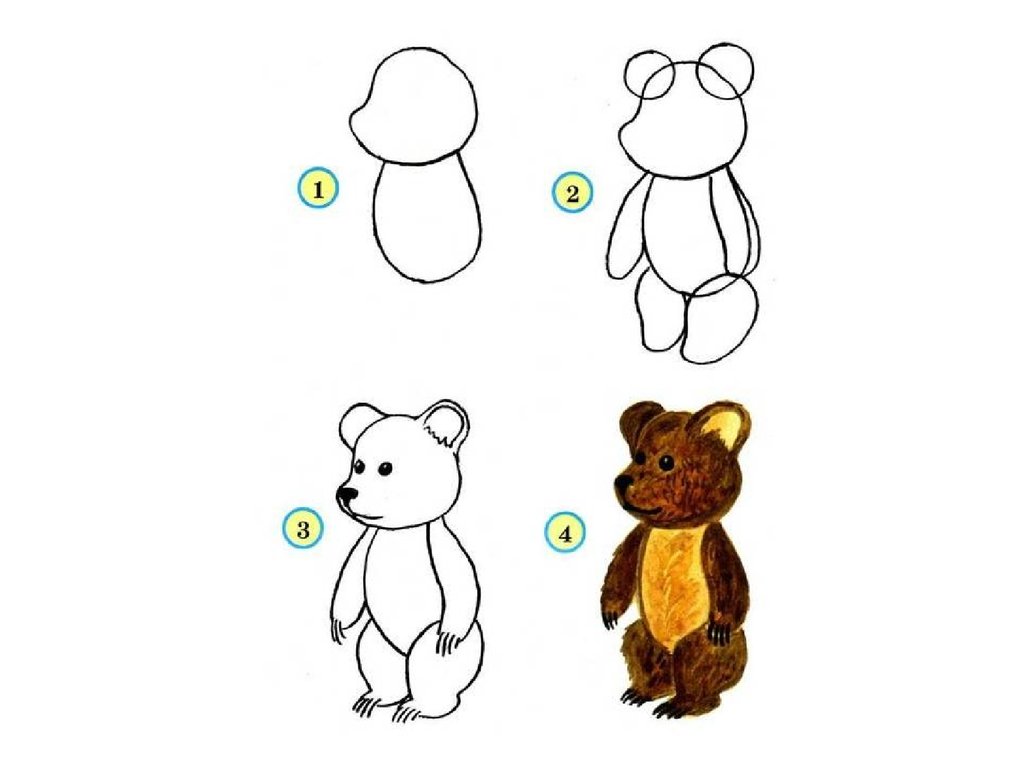 Занятие №1, часть 2. АппликацияТема: Мишутка.Для того, чтобы сделать такого  мишку, вам нужны -  цветная бумага, ножницы и клей.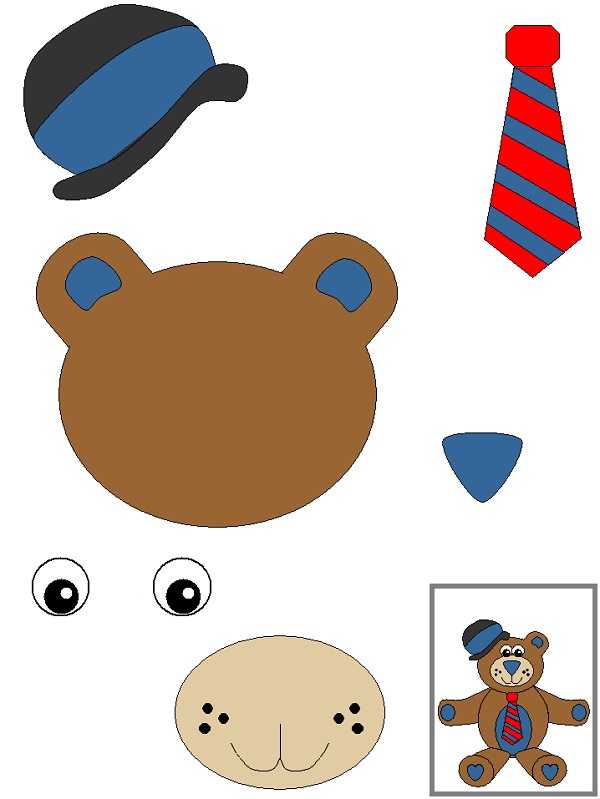 </>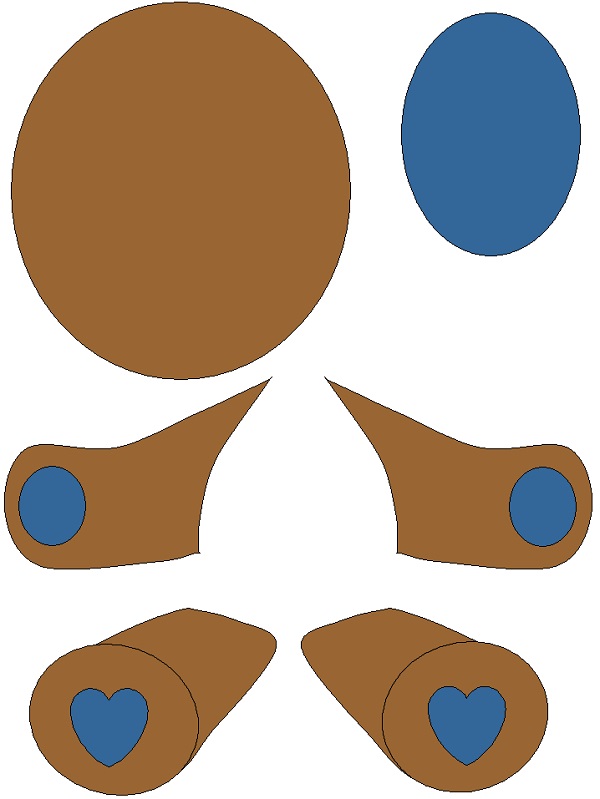 Педагог Симакова Ирина ГеоргиевнаИзостудия «Радуга»Программа «Акварелька»23.04.2020  Группа №1, 1 год обучения (Эстетическая группа)Занятие №2,   часть 1. РисованиеТема: «Сказочная страна».1.Вступительная часть. Сегодня на занятии мы рисуем тему «Сказочная страна». Мы сами придумаем и нарисуем волшебную сказочную страну. Первый этап  работа в карандаше, второй этап работа в цвете можно рисовать гуашью, цветными карандашами.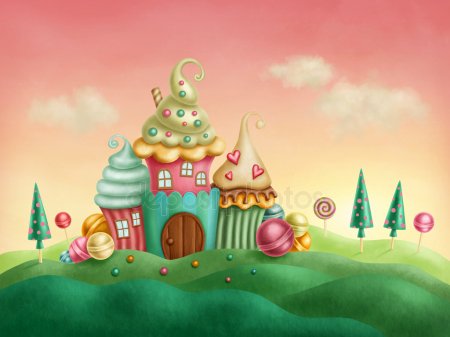 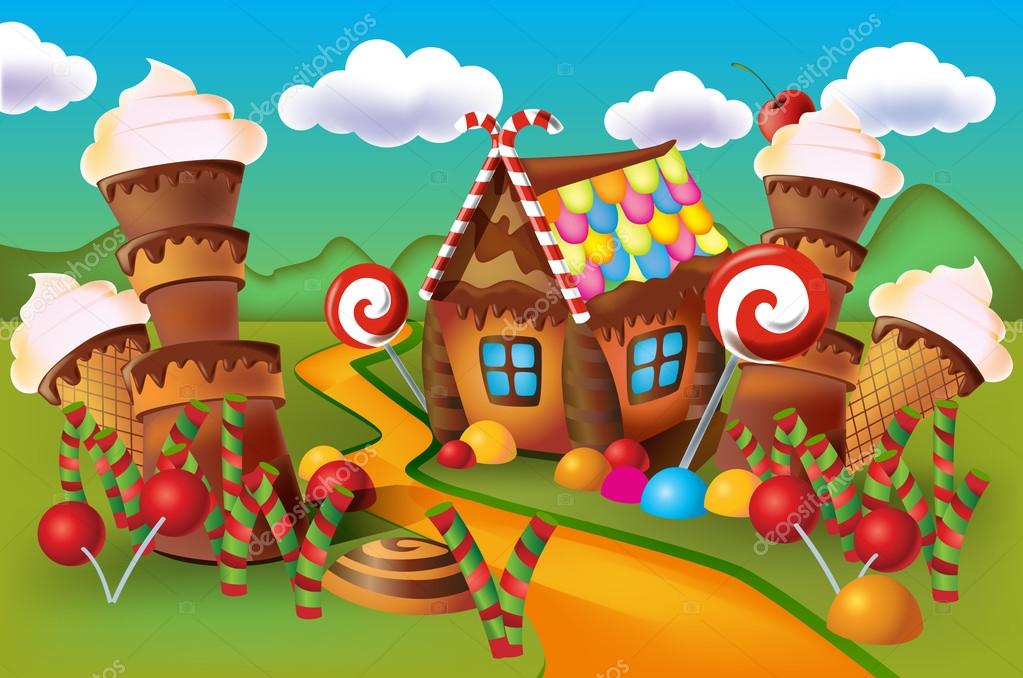 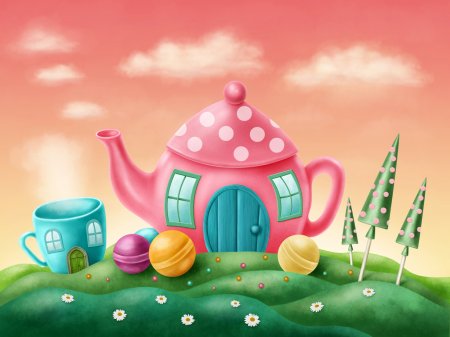 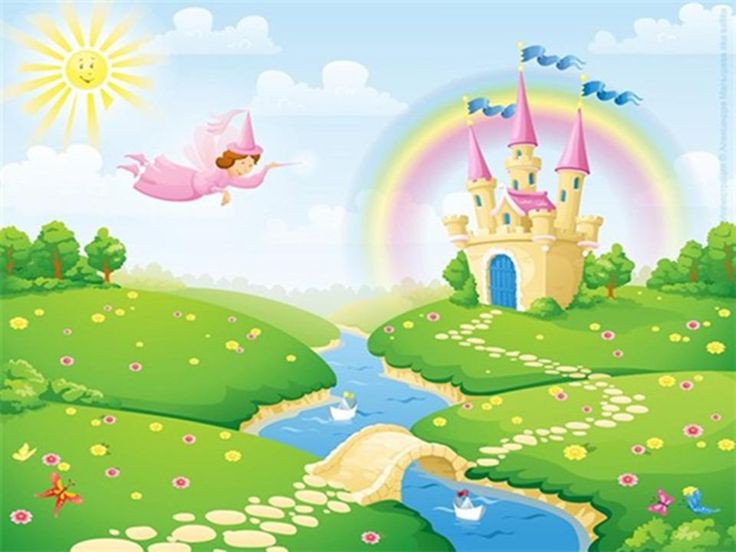 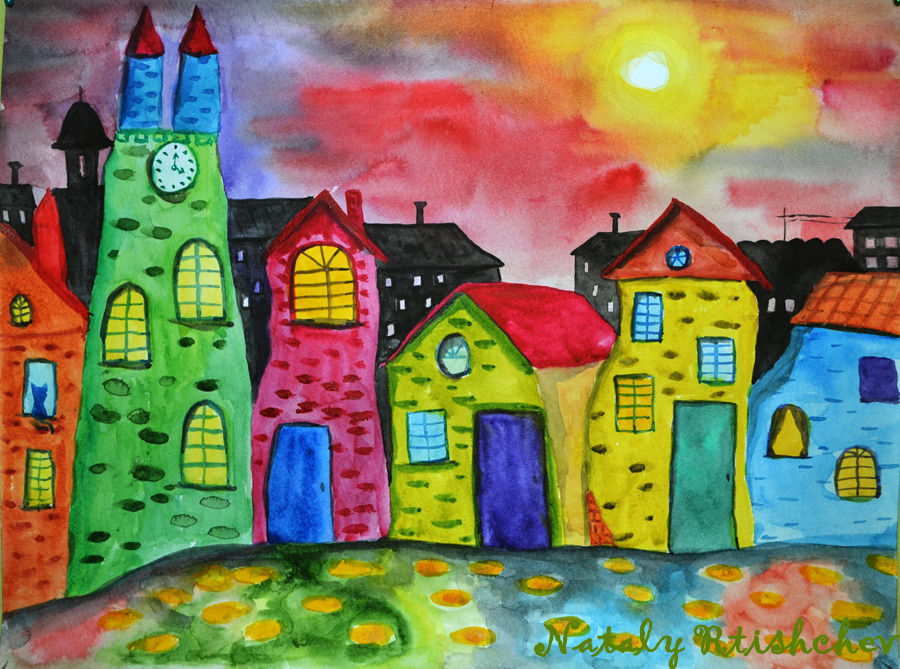 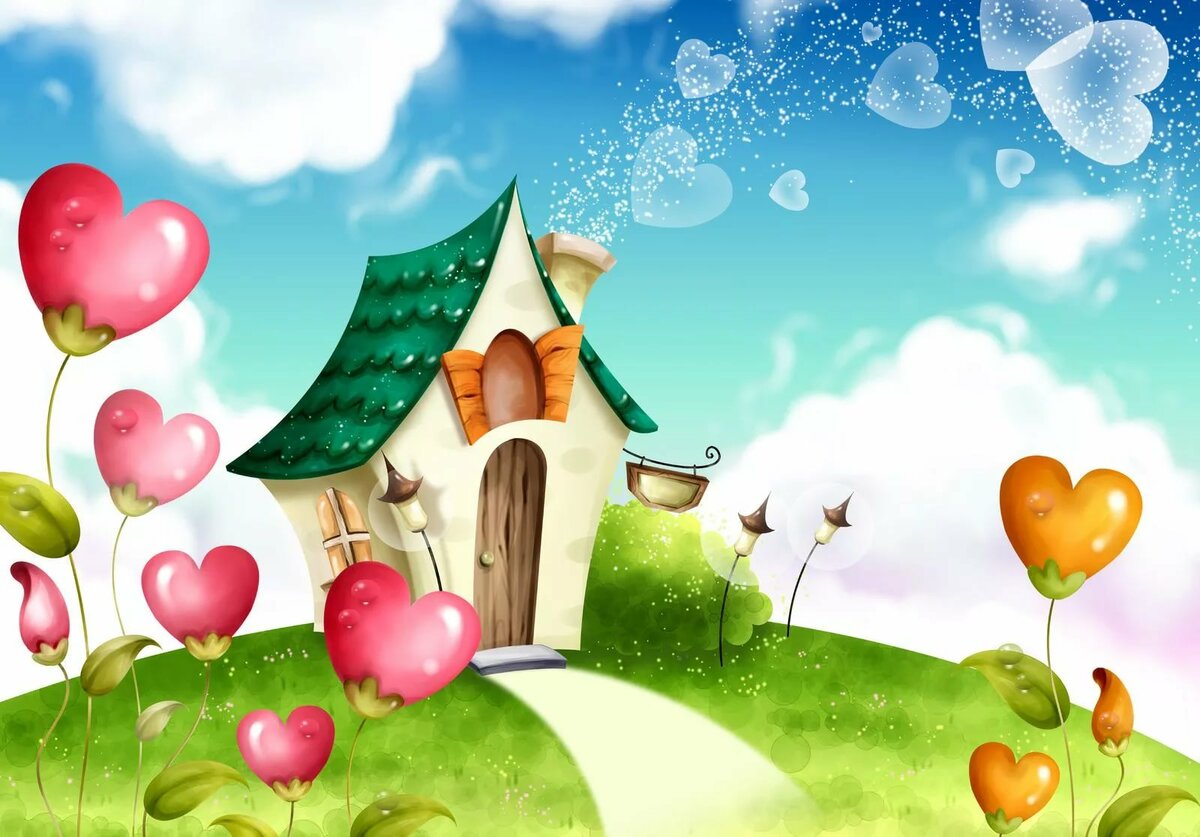 Занятие №2.   Часть 2.  ЛепкаТема: «Два веселых медвежонка».Сегодня на занятии мы выполним работу из пластилина «Два веселых медвежонка». Первое мы подготовим полянку, на которой мишки будут сидеть, и приступаем к лепке мишек.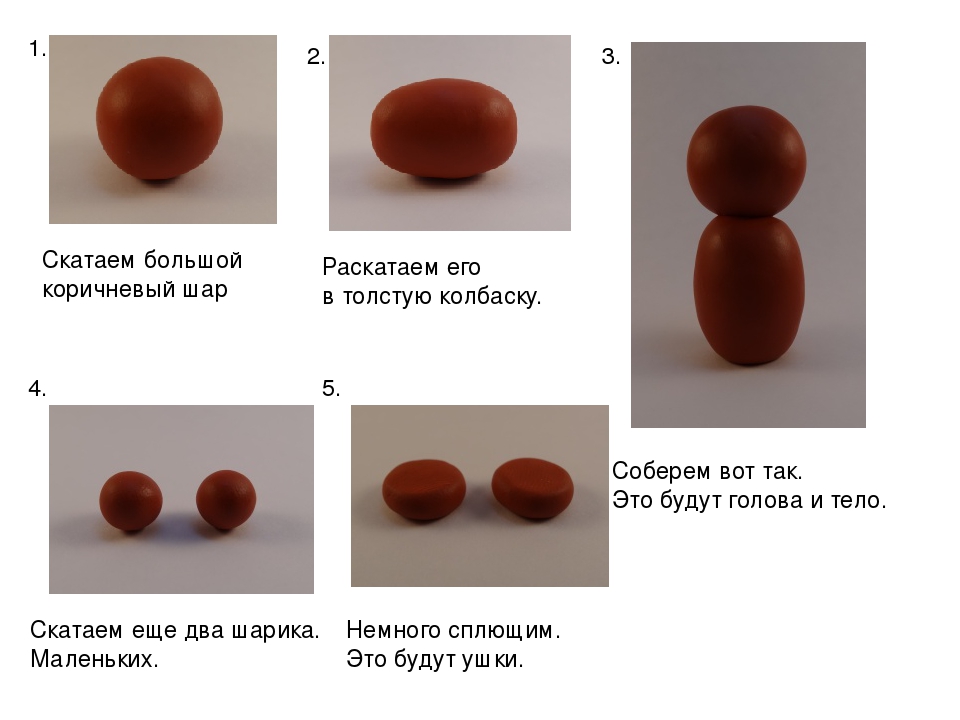 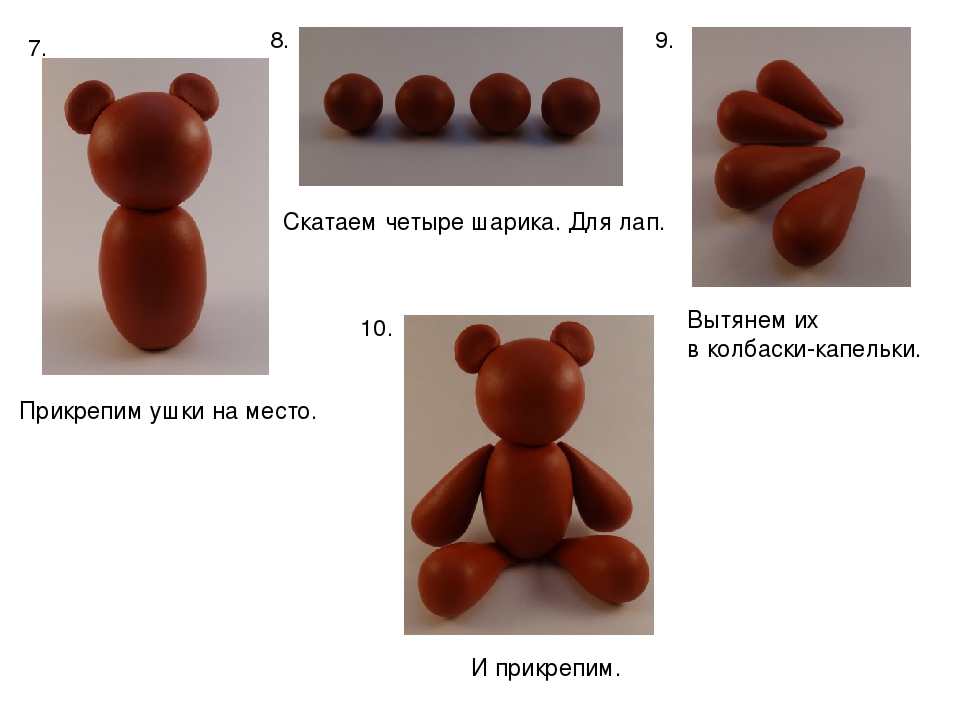 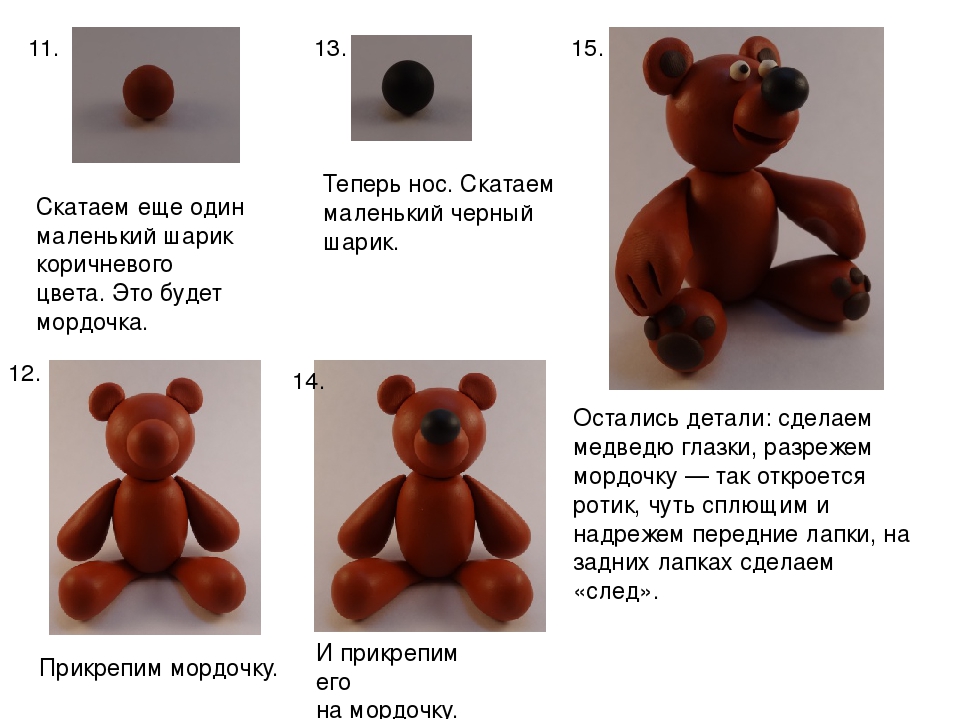 Всем удачи! Жду фотоотчетов.